SIGMA4E27 SIGMA ANTENNE. Antena directiva fabricada en aluminio de alta calidad y resistencia. 4 elementos para CB 27 Mhz. Sin duda proporcionará el mayor alcance a los aficionados de la banda ciudadana CB. Su longitud es de 4 mts. La ganancia es de 11 dB. Potencia máxima: 1.000 watios P.E.P.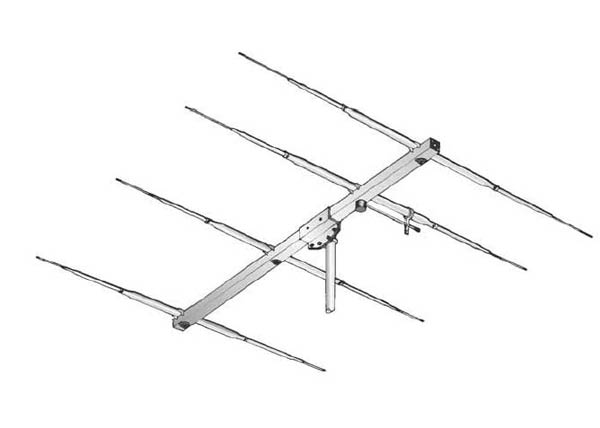 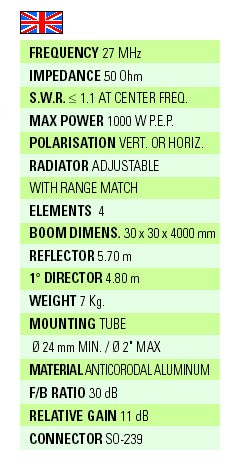 Frecuencia: 27 Mhz. CBImpedancia: 50 ohmsTipo de conector: PLS.W.R.: aprox. 1,1 en centro bandaGanancia: 11 dBRelación delante/detrás: 30 dBPotencia Máxima: 1000 watios P.E.P.Polarización: vertical/horizontalElementos: 4 elementosDimensión del Boom: 4.000 mm. x 30 mm x 30 mm.Longitud del reflector: 5,70 mts.Longitud del director 1º: 4,80 mts.Peso: 7 kg.